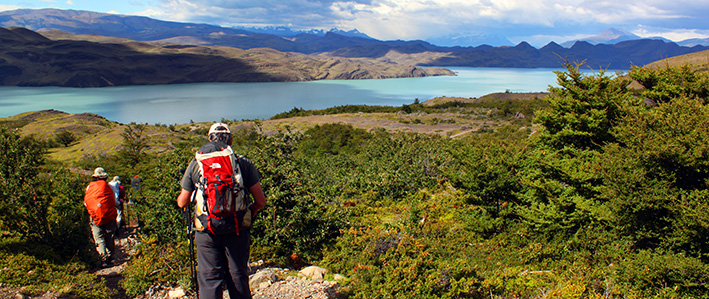 ¿QUÉ TE ESPERA EN ESTE VIAJE?Esta es una expedición diseñada para realmente adentrarnos en lo más profundo y desconocido de Patagonia. Ya ese nombre nos evoca imágenes de paisajes espectaculares situados en latitudes muy australes, y en este trekking nos dirigiremos a su parte más alejada e inexplorada, en la isla de Tierra del Fuego, la punta sur del continente americano y las últimas estribaciones de la cordillera de los Andes.Conoceremos Ushuaia, que es conocida como la ciudad más austral del mundo, y desde allí comenzará la verdadera aventura al abandonar las zonas más transitadas y empezar nuestra retadora caminata cruzando las montañas de estas lejanas tierras, a través de lugares espectaculares como el Lago Fagnano, el Paso Cinco Hermanos, y la Sierra Valdivieso. Finalmente una vez completado nuestro trekking, tendremos oportunidad de navegar por el mítico Canal Beagle, con la posibilidad de conocer a algunos de los extraordinarios animales que habitan la región, como el león marino,  el albatros, y el pingüino de Magallanes..Fechas 2021-2022Del 8 al 18 de abril (fechas de llegada y salida a/desde Ushuaia) – Semana Santa
PLAN DE VIAJEDía 1.  Llegada a UshuaiaLlegada a Ushuaia y transfer al alojamiento en la ciudad.Dependiendo de los horarios de vuelos, tiempo libre en Ushuaia, conocida como la ciudad más austral del mundo, ubicada a los pies de la cadena de montañas Martial. Noche en alojamiento en Ushuaia.Día 2.  Excursión al Cerro del MedioHoy vamos a la búsqueda de las más bellas panorámicas sobre Ushuaia y el famoso Canal Beagle. Desde la propia ciudad comenzaremos nuestro ascenso al Cerro del Medio, una cumbre sencilla pero de vistas insuperables, por sus 900 metros de altitud sobre el nivel de la costa. El guía de la excursión será el mismo que nos acompañará durante todo el trekking, por lo que la excursión será excelente oportunidad para afinar detalles sobre logística de los próximos días, aclarar dudas, etc. La caminata nos tomará aproximadamente seis horas, terminando nuevamente a Ushuaia.Distancia aproximada de la excursión: 13,2 kmsDesnivel: 1011 m de ascenso y descensoElevación máxima: 954 mNoche en alojamiento en Ushuaia.Días 3 al 9. Trekking cruzando Tierra del FuegoNos trasladaremos en un vehículo desde Ushuaia por tres horas aproximadamente, hasta llegar al Lago Yehuin, donde dará comienzo nuestro trekking. En la primera etapa no hay desniveles importantes, pero durante los días 4, 6, y 8 habrá ascensos pronunciados, y durante los días 5, 7, y 9 los desniveles serán principalmente en descenso.Nuestro trekking discurrirá en gran medida por áreas muy remotas y vírgenes, tan es así, que en muchos casos estaremos caminando a campo traviesa en zonas sin sendero. Esto por supuesto añade dificultad y exigencia al recorrido, pero a la vez le da un encanto especial pues realmente nos sentiremos apartados de todo y explorando lo más remoto de la Patagonia. Durante la expedición cruzaremos todos los tipos de ambiente natural de la isla de Tierra del Fuego, desde estepas y pajonales, pasando por bosques de transición y sub Antárticos, páramos pedregosos, y las faldas costeras hacia el Canal Beagle. El recorrido comienza en la zona del Lago Yehuin en el Distrito de los Lagos, y luego del cruce de una primera cordillera a prácticamente 1000 m de altitud, se baja a casi el nivel del mar para atravesar en bote el Lago Fagnano. A continuación se empieza nuevamente a ascender por la Sierra Valdivieso, remontando hasta prácticamente 800 m de altitud para luego descender hacia el Valle de Tierra Mayor, cuya base está a unos 250 m de altitud. Y finalmente cruzaremos una tercera cordillera a través del Paso Cinco Hermanos, sobre los 800 m de altitud, para culminar nuestro cruce de Tierra del Fuego descendiendo hasta la propia ciudad de Ushuaia.Distancia aproximada de todo el trekking: 122 kmsDesnivel total acumulado de ascenso: 3670 mElevación máxima: 978 mNoche de los días 3, 4, 6, 7, y 8, en tiendas.Noche del día 5, en cabaña de campo.Noche 9 en alojamiento en Ushuaia.Día 10.  Navegación en Canal Beagle y tiempo libre en UshuaiaPor la mañana tendremos tiempo para descansar y conocer más de esta pequeña pero interesante ciudad, fundada en 1884, y con algunos museos interesantes como el Museo del Fin del Mundo, y el Museo Marítimo y del Presidio. En la tarde disfrutaremos de un agradable crucero a bordo de un catamarán, surcando las aguas del legendario Canal Beagle, un estrecho que comunica los océanos Atlántico y Pacífico en la zona más meridional de América del Sur, sobre el paralelo 55°. Durante nuestro recorrido de unas seis horas podremos apreciar el hermoso paisaje con costa argentina de un lado y chilena del otro, y tendremos muchas posibilidades de avistar varios de los animales más emblemáticos de la región, como los juguetones leones marinos, el majestuoso albatros de ceja negra, el cormorán imperial, y el simpático pingüino de Magallanes. Noche en alojamiento en Ushuaia.Día 11. Traslado al aeropuerto para vuelos de salidaDependiendo de los horarios de los vuelos algunos podrán aprovechar la mañana para seguir visitando la ciudad, y a la hora necesaria se hará el traslado al aeropuerto para el vuelo de regreso.Nota importanteLa ruta puede sufrir modificaciones debido a la evolución de la pandemia Covid-19. La información del viaje aquí reflejada corresponde a un escenario de normalidad, por lo tanto debe ser considerada como provisional. Os informaremos de la posible necesidad de hacer una PCR o la actualización de cualquier otro requerimiento del país al solicitarnos más información.Esta ruta es un viaje organizado por Tierras Polares. Ha de ser considerado como una expedición, donde pueden ocurrir circunstancias imposibles de prever, como mal tiempo. Conserva todos los componentes de aventura y descubrimiento presentes en nuestros viajes.El orden de las actividades puede no coincidir con el expuesto.La ruta es orientativa, y está sujeta a modicaciones y variaciones sobre el terreno debido a causas climatológicas, de la mar, del hielo, logísticas o técnicas, que requieren flexibilidad por parte del viajero.PRECIO2.950 €  *  (grupo de 6 a 12 personas)+  Vuelos internacionales hasta/desde UshuaiaINCLUYE / NO INCLUYEINCLUYETransfer desde/hasta el aeropuerto en Ushuaia.Transfer desde Ushuaia al punto de inicio del trekking.Todos los alojamientos de acuerdo al programa: 4 noches en Ushuaia en hostal con habitaciones y baños compartidos; 1 noche en cabaña de campo en Lago Fagnano; y 5 noches en tiendas de campaña.Todas las comidas durante el trekking, desde el lunch del día 3 hasta el lunch del día 9.Desayunos en el hostal en los días 2, 3, 10 y 11; y lunch en excursión del día 2.Seguro de viaje multiaventura.Guía de Tierras Polares durante los trekkings, de habla castellana y con gran experiencia en Tierra del Fuego.Entradas a los Parques Nacionales que se visitan de acuerdo al programa.Alquiler de equipo colectivo de camping para las noches en campamento durante el trekking (tiendas, cocinas, etc).Porteo del equipo colectivo de camping durante el trekking (tiendas, cocinas, comida).Crucero de medio día en catamarán por el Canal Beagle entre Ushuaia y la Isla Martillo.NO INCLUYEVuelos internacionales hasta/desde Ushuaia-Argentina, normalmente a partir de 1.300€ + tasas aéreas y gastos de gestión (información sujeta a disponibilidad) *Comidas durante los días de vuelo (excepto desayuno del día 11 sí incluido), almuerzo día 10, y cenas en Ushuaia (días 1, 2, 9, 10). Equipo personal de trekking (ver lista sugerida).Porteo de la carga personal del trekking (saco de dormir, colchoneta aislante, ropa, etc).Gastos en aeropuertos por exceso de equipaje personal.Transfers no especificados en el programa.Excursiones o entradas para actividades opcionales en los pueblos, museos, etc.Suplemento en caso de no completarse un grupo de mínimo 6 viajeros Comidas extras en poblaciones, aeropuertos o ciudades, debidas a retrasos en los transportes por condiciones meteorológicas, huelgas en aeropuertos o cualquier otra  causa ajena a la agencia.Cualquier supuesto no especificado en el apartado ‘Incluye’(*) Si lo prefieres, Tierras Polares puede gestionar tus vuelos internacionales.PUNTOS FUERTES DEL VIAJERealizar un espectacular trekking en la región más austral de Suramérica, discurriendo por áreas muy remotas y vírgenes, en medio de una naturaleza salvaje y muy poco intervenida por el hombre.Adentrarnos en lo más profundo de la Patagonia, cruzando a pie buena parte de la impresionante isla de Tierra del Fuego, a través de una región de paisajes espectaculares y territorio muy inexplorado y desconocido.Conocer Ushuaia, la ciudad más austral del mundo, a los pies de las últimas estribaciones de la Cordillera de Los Andes, con sus interesantes historias de exploradores y pioneros.Navegar por las aguas del mítico Canal Beagle, con la oportunidad de avistar la bella fauna característica de estas latitudes, como el león marino, el albatros de ceja negra y el pingüino de Magallanes.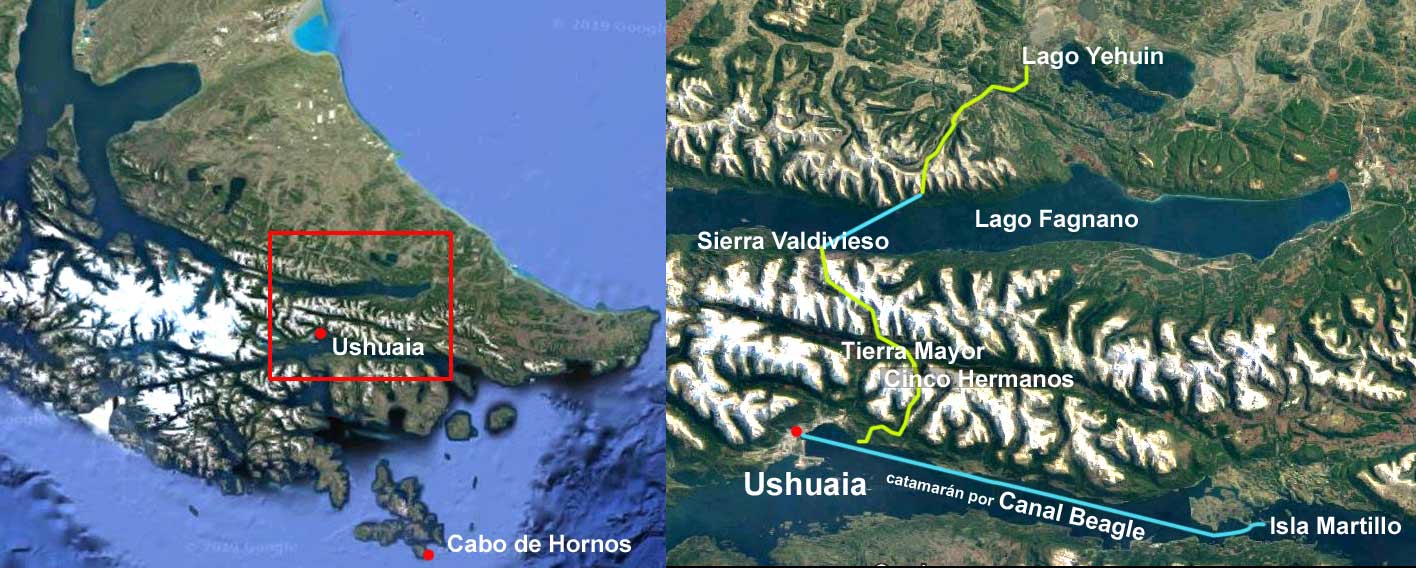 POR QUÉ VIAJAR CON TIERRAS POLARESPIONEROS DE LA AVENTURA EN EL ÁRTICO. Desde 1985, Ramón Larramendi, explorador polar fundador y director de Tierras Polares, no ha parado de explorar y crear nuevas rutas. Nuestros viajes de aventura en Groenlandia, Islandia, Noruega y Laponia son pioneros en nuestro país.EXPERTOS EN AVENTURA. Nuestros viajes son fruto de la experiencia de casi 30 años en el mundo de la aventura y miles de viajeros que ya han compartido nuestra pasión. Disponemos de logística propia en Groenlandia, Islandia y Noruega que nos permite ofrecer viajes originales a precios muy buenos, con la mayor garantía de adaptación al cambiante medio ártico y donde la seguridad es nuestra prioridad.EMPRESA RESPONSABLE Y COMPROMETIDA. Queremos promover cambios reales y por ello financiamos y organizamos el Proyecto Trineo de Viento, para desarrollar el primer vehículo limpio de investigación científica polar, y SOS Thule, un plan de desarrollo de la mítica región de Thule para impedir que se pierda una cultura milenaria. Cuando viajas con nosotros apoyas estos proyectos.GRUPOS REDUCIDOS. Nuestros grupos suelen ser de 7 u 8 viajeros, y un máximo de 12. Nuestro estilo es casi familiar, flexible, con un ambiente de colaboración y participación como si de un grupo de amigos se tratase, con muchas ganas de pasarlo bien.  DESCUENTO SI YA HAS VIAJADO CON NOSOTROS de un 2% si haces tu 2º o 3º viaje, un 3% si es tu 4ª o 5ª vez...y si son más veces, condiciones muy especiales. PRECIOS SIN SORPRESAS. Incluimos en nuestros ajustados precios prácticamente todos los gastos y actividades de aventura de tu viaje, y si viajas solo no tendrás que pagar más.UNA GRAN COMUNIDAD VIAJERA. Con decenas de miles de viajeros, nuestro Facebook es una de las mayores comunidades de viajes que existen en nuestro país; un lugar donde compartir, informarte o ganar premios polares. www.facebook.com/tierraspolaresviajesINFORMACIÓN IMPORTANTE SOBRE ESTE VIAJETamaño del grupoLos viajes se realizan en grupos reducidos de hasta doce personas acompañadas por uno o dos  guías. Los viajeros reservan su plaza, independientemente del número que sean, y nosotros vamos uniéndolos al grupo hasta llegar al máximo de 12 integrantes. Este tamaño reducido del grupo propicia un trato estrecho y casi familiar entre sus miembros, creándose un excelente ambiente. 
Aunque en general los grupos se suelen completar, en caso de no llegar a un mínimo de 4 viajeros se podría plantear la posibilidad de llevar a cabo el viaje con un grupo más reducido, mediante el pago de un suplemento que se calcularía y acordaría en el momento de tomar la decisión.Condición físicaAunque la ruta no requiere condiciones físicas excepcionales, sí es necesario que las personas que la realicen tengan una forma adecuada para este tipo de recorrido. Esta es una expedición en una zona muy remota y de muy difícil acceso, por lo que el grupo debe ser capaz de ser autosuficiente y completar el recorrido propuesto sin ayuda externa. El itinerario implica caminar con mochila durante siete días seguidos, por terreno bastante irregular y muchas veces sin sendero, y superando desniveles considerables tanto en ascenso como en descenso. Las etapas, generalmente de entre 6 y 7 horas, están diseñadas para que el esfuerzo sea realizable por personas acostumbradas a caminar por montaña y a hacer travesías de varios días, y una forma física adecuada es vital para disfrutar del viaje y poder llegar al final de la ruta. En caso de dudas, por favor no dejes de consultar con la organización.Tipo de viaje y nivelExpedición, nivel medio.El viaje no es técnicamente difícil, si bien el terreno de trekking puede llegar a ser bastante abrupto y pedregoso, o con vegetación intrincada, por lo que se recomienda que los participantes estén acostumbrados a hacer senderismo en montaña. En buena parte del recorrido se avanza por zonas sin ningún tipo de sendero, lo cual por supuesto añade algo de dificultad a la ruta.Las condiciones meteorológicas en estas latitudes tan australes pueden ser duras por las temperaturas y los fuertes vientos, así como por los repentinos cambios de tiempo, pero se está visitando la zona en la época más idónea para ir.Este es un programa de expedición por la cantidad de días de marcha, las características de los trekkings y de la zona a visitar, y el hecho de tener que cargar con una mochila que probablemente estará rondando los 12 kgs; pero el recorrido se ha planteado de forma tal que se distribuya el esfuerzo a lo largo de los días, y con la presencia de porteadores para el equipo colectivo de campamento, lo cual será una gran ayuda al aligerar la carga de los participantes. De cualquier manera es importante reiterar que una buena condición física nos permitirá disfrutar mucho más de la travesía y aumentará la seguridad de la expedición. En un caso de evacuación no justificada (como puede ser voluntad expresa del participante) los gastos no estarán cubiertos por la organización.Edad mínima recomendadaLa edad mínima recomendada es de 15 años. Todos los menores de 18 años deberán estar acompañados por los padres o tutores legales.Los vehículos
Los traslados mencionados en el programa se realizan en furgonetas o vehículos apropiados para la ruta.Los alojamientos Los albergues o cabañas tienen habitaciones compartidas, normalmente con literas y baños compartidos. Las habitaciones son de entre  8 personas, y se suele disponer de cocina y sala común de descanso, electricidad y, en algunos casos, televisión, lavandería e internet.En los campamentos durante el trekking se duerme en tiendas de dos o tres personas, montadas entre todos los participantes de la expedición.Clima, temperatura y horas de luzLas temperaturas en verano en esta zona pueden estar entre los 5 y los 15°C, y durante el trekking en las zonas altas donde acamparemos, puede bajar durante la noche a los 0°C o incluso algo por debajo del punto de congelación.Esta es la temporada con menos lluvias del año, pero igual puede haber precipitaciones en diversos momentos. El clima es bastante impredecible en toda esta región, y son famosos los repentinos cambios de tiempo y los fuertes vientos.Durante la época en que visitaremos la región tendremos más de 17 horas de luz cada día.La alimentaciónDurante la travesía llevaremos una dieta condicionada por la actividad física y el peso.Desayuno: Café, cacao, té, leche en polvo, galletas, pan, mermelada, cereales, queso. Comida: Pan, queso, embutido, frutos secos, galletas dulces y saladas, chocolate, barras de muesli, sopa caliente si las condiciones meteorológicas lo requieren.Cena: Pasta, arroces, salchichas, carne, atún y salmón en lata, sopas, postres en almíbar…La comida está condicionada a lo que podamos encontrar en el país.Las tareas comunesEsta expedición, como todas las de Tierras Polares, tiene un espíritu de colaboración y camaradería o trabajo en equipo, donde valoramos sobre todo el buen humor, el buen ambiente y la tolerancia hacia los compañeros. El guía dirigirá todas las operaciones comunes, pero las actividades se harán entre todos. Algunas tareas como preparar la comida, montar y desmontar el campamento, etc., se realizarán por igual entre todos los participantes del viaje, incluido el guía y sus asistentes.El guíaLa misión del guía, de habla castellana, es coordinar y conducir al grupo a través del recorrido prefijado según ficha técnica de viaje y ruta prevista. El guía nos acompañará en todo momento durante el trekking, garantizando con su experiencia y conocimiento del entorno el cumplimiento de las actividades y la máxima seguridad posible, todos integrados en un grupo pequeño con un entorno muy familiar y ameno. En caso de fuerza mayor, condiciones climatológicas adversas, etc., el guía puede cambiar la ruta si lo estima necesario. Condiciones que puedan resultar molestas pero que carecen de riesgo, como lluvia o similares, no son motivo de cambio de ruta.Es importante seguir las indicaciones del guía, así como el ritmo de la marcha. El guía es conocedor del medio ártico y sus implicaciones. Conoce ampliamente la zona donde se realiza la travesía, por lo que podrá indicar al grupo las instrucciones necesarias para moverse en este terreno.Ramón Larramendi y Tierras Polares, pioneros del viaje de aventuraRamón Larramendi, fundador y director de Tierras Polares, comenzó su andadura polar en 1985 con la expedición Transislandia85. Cuando en España prácticamente nadie soñaba con viajar a los Polos, Ramón emprendía su primera aventura sobre los hielos perpetuos, realizando una travesía con esquíes y pulkas de  a través de los tres glaciares más importantes de Islandia, que le convirtieron ya a sus 19 años en el primero en realizarla a nivel mundial. Todavía hoy es la expedición española más importante realizada en Islandia. Ese fue el comienzo de una frenética actividad de expediciones por todo el ártico que le llevarían de los 20 a los 23 años a ser el primer español en realizar el cruce de Groenlandia de este a oeste con esquíes y la navegación en kayak de los  de costa noruega.Tierras Polares fue creada por Larramendi tras completar la Expedición Circumpolar 1990-93, un viaje de exploración de 14000 Km en trineo de perros y kayak desde Groenlandia hasta Alaska durante tres años continuados de viaje. Esta expedición, realizada por él con tan solo 24 años, está considerada la expedición española más importante del S.XX y fue merecedora de un extenso artículo en la edición mundial de National Geographic en 1995. La idea de Ramón, al crear Tierras Polares, era compartir la enorme riqueza de su experiencia creando un tipo de agencia y de viaje inexistente en la época. Una agencia que hiciese accesible sus vivencias y las increíbles maravillas naturales que había disfrutado en el ártico y de ese modo, hacernos más conscientes de la necesidad de preservar ese tesoro todavía intacto con un tipo de viaje de descubrimiento inspirado en el espíritu de la exploración polar. Actualmente en España, un país de escasa tradición polar, las rutas de aventura que él ha creado, se han convertido en la oferta pionera a destinos polares de nuestro país.Larramendi también colabora como especialista polar en programas como Al filo de lo Imposible, como miembro de la expedición de los primeros españoles en llegar al Polo Norte, o con su amigo Jesús Calleja. Su gran pasión por la exploración polar sigue viva en el proyecto “Trineo de Viento”, el primer trineo eólico del mundo, creado e ideado por él, que ha permitido batir récords de velocidad en los rincones más remotos de Groenlandia y la Antártida y que funciona como laboratorio móvil “0” emisiones para las regiones polares.Más información sobre Ramón Larramendi:www.ramonlarramendi.comfacebook: /ramonlarramendi/twitter: @RamonLarramendiConcurso de fotografía, vídeo y relato cortoTierras Polares organiza cada año un concurso de fotografía, vídeo y relato corto entre todos los viajeros que hayan realizado alguna de nuestras rutas. Prepara tu cámara y tu imaginación si quieres participar: la foto más divertida, el relato más original o el vídeo que mejor refleje vuestro espíritu de exploración pueden ser los ganadores. Las bases del concurso serán publicadas en www.tierraspolares.es y os mantendremos informados para que todos podáis participar.INFORMACIÓN ÚTIL PARA EL VIAJEROMonedaEn Argentina se utiliza el Peso Argentino (ARS). Cambio1 Euro = 115,322 ARS (Noviembre 2021)Puedes consultar el tipo de cambio actual aquí: https://www.riacurrencyexchange.es /?pc=tierraspolaresEsta web, además, es una de las mejores opciones si quieres cambiar dinero antes del viaje. Para residentes en territorio español (Península y Baleares), pueden enviarte el dinero a tu casa (lo pides a través de su web, lo pagas y te lo mandan de forma segura), y también puedes recogerlo en una de sus oficinas, reservándolo previamente aquí en su web. Introduce en el apartado "Código promocional" el código POLARES y de esa forma disfrutarás además de un descuento especial.Efectivo necesario para el viajeArgentina no es un país demasiado caro, si bien regiones apartadas como es el caso de Tierra del Fuego puede tener incrementos en los precios con respecto a la capital y los centros poblados menos remotos.  Un almuerzo en Ushuaia puede estar costando alrededor de 10-12 euros, y una cena puede estar por los 20 euros.  No es necesario llevar mucho dinero en pesos argentinos ya que la mayoría de los gastos están incluidos en el precio del viaje. Tarjetas bancariasEs posible pagar con tarjeta en prácticamente cualquier establecimiento sin importe mínimo. Consulta en tu banco el tipo de cambio y las comisiones aplicadas.Documentos necesariosPasaporte en vigor.Desfase horarioLa diferencia horaria entre España hora peninsular y Ushuaia es de 4 o 5 horas, dependiendo la época del año. Durante el verano austral cuando se realiza este viaje hay 4 horas de diferencia, por lo que a las 12 del mediodía en España serán las 8 de la mañana en Ushuaia.IdiomaEn toda Argentina se habla castellano.Vacunas y consideraciones de saludLas regulaciones y restricciones de cada país van actualizándose constantemente, por lo que se avisará en caso de alguna novedad al respecto.Adicionalmente a los equipos y vestimenta recomendada en nuestra ficha del viaje, te pedimos que incluyas en tu equipaje varias mascarillas, y al menos un bote pequeño de gel hidroalcohólico, para poder utilizarlo cuando sea necesario.Para todos nuestros destinos nos ceñimos a las regulaciones y normativas implementadas por las autoridades oficiales del país que visitamos. Nos mantenemos constantemente al día para tener siempre la información más actualizada al respecto, pues ésta se va modificando y reevaluando constantemente, y te invitamos a que tú también revises la información en los respectivos websites oficiales. MedicinasLlevamos un botiquín, pero recomendamos para uso personal algunas cosas como: medicinas si se sigue algún tratamiento si se es propenso a alguna dolencia en concreto, y artículos para cuidado de los pies (crema con mentol, piel artificial… consultar al guía). Equipaje Las compañías aéreas suelen autorizar 20 kilos de equipaje en bodega a los que puedes sumar 5 kilos de equipaje de mano en cabina. Los gastos por exceso de equipaje personal no están cubiertos por la organización.En caso de que el equipaje se extravíe o se dañe durante un vuelo, es fundamental que se acuda al mostrador de la compañía aérea para reclamar con el código P.I.R (Parte de irregularidad en el equipaje, código de barras que dan en la facturación de la maleta) antes de salir del aeropuerto, requisito necesario para la tramitación por parte de la compañía aérea y para solicitar posible cobertura del seguro (MAPFRE) y consultar fecha prevista de entrega.EQUIPO COMÚN PROPORCIONADO POR TIERRAS POLARESAcampadaTiendas: normalmente de dos plazasHornillos y combustible: normalmente infernillos de alcohol o de gas Material de cocina: según grupo, se reduce al máximo por el pesoBotiquínComunicaciones y seguridadTeléfono de emergencias + baterías de repuestoOrientaciónGPSBrújulaCartografíaEQUIPO PERSONAL RECOMENDADO NO PROPORCIONADO POR TIERRAS POLARESEs vital para realizar el viaje con seguridad contar con los elementos  citados: en caso de dudas consultar a la organizaciónNota: Es muy importante que toda la ropa sea de secado rápido. Por lo tanto el algodón está absolutamente desaconsejado y optaremos por fibras sintéticas, que son las que más rápido secan.Ropa y calzadoUn gorro de lana o forro polarUn gorro con visera para protección del solUn buff fino como prenda de abrigo o protectora del solCrema de protección solar  protección labial (factor ocho en adelante)Gafas de solRepelente de mosquitosChaqueta y pantalón impermeable (recomendable transpirable al menos la chaqueta)Anorak acolchado ligero con relleno de fibra o plumasCapa de lluviaChaqueta de forro polar (puede ser fina)Dos o tres camisetas de fibra de manga larga (al menos una de fibra térmica)Dos o tres camisetas de manga corta (coolmax o similar)Mallas largas de lycraMallas cortas o pantalón corto (recomendable)Pantalón de trekking o chándal sintético (llevar éste  otro para vuelos y ciudad)Guantes de forro polarCalcetines sintéticos (coolmax; thermastat…) 3 o 4 paresBotas de trekking (recomendable con membrana impermeable y transpirable)Sandalias o similar para vadear ríosGuetres para caminar por las zonas húmedasMaterial de acampadaSaco de dormir (con tolerancia para )Colchoneta aislanteNavajaCantimplora de 1 ó .Linterna preferentemente frontalEquipo mínimo de aseo personal y botiquín personal incluyendo tiritas, algún analgésico, crema para picaduras y algún antihistamínico en tabletas; Compeed o similar y crema de mentol o VicksVaporub-ampollas)Manta aluminizada, mechero, silbato, bolsas de plásticoAdaptador americano plano en caso de llevar algún aparato que necesite ser recargadoEquipo de progresiónMochila pequeñaMochila de entre 50 y Bastones de esquí telescópicoCartera porta-documentación estanca (recomendable), bolsa estanca si llevamos cámara, GPS u otros aparatos delicadosNota: Ésta no es una lista exclusiva. Añadir a ella artículos de aseo habituales y ropa cómoda para el alojamiento y los días en la ciudad.Por el tipo de viaje de aventura recomendamos transportar el equipaje en una bolsa de viaje o mochila; el uso de maletas rígidas está desaconsejado.SUGERENCIAS DEL VIAJEEquipaje en cabinaA la ida se recomienda llevar en cabina, además de la documentación, la ropa imprescindible, repartida entre lo que llevemos puesto y lo que llevemos en el equipaje de mano (en mochila de 20-): botas y pantalones de trekking, camiseta térmica, chaqueta tipo gore-Tex y pantalones impermeables, forro polar, gafas, gorro y guantes.En un caso de extravío de equipaje, tendrías al menos todo lo necesario para poder comenzar el viaje.Dónde equiparnosTierras Polares y Ramón Larramendi van equipados en sus expediciones con ropa polar Grifone (www.grifone.com) y material Altus (www.altus.es) que recomendamos para tu viaje. Si necesitas comprar material visita nuestra tienda polar Outdoor sin límite (www.outdoorsinlimite.com)  C/ Ribera de Curtidores nº 1 Madrid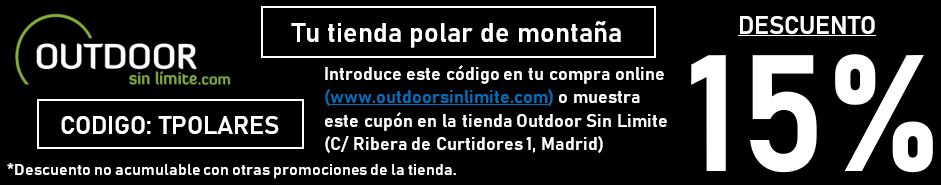 Cómo cambiar monedaSi eres residente en territorio español (Península o Baleares) y quieres cambiar dinero antes del viaje, una de las mejores opciones es Ria, una empresa que se encarga de enviarte el dinero a tu casa (lo pides a través de su web, lo pagas y te lo mandan de forma segura), aunque también puedes recogerlo en una de sus oficinas, reservando previamente aquí en su web. Si decides utilizar este servicio de cambio de dinero, introduce en el apartado "Código promocional" el código POLARES y, de esta forma, disfrutarás de un descuento. Ria cuenta con oficinas en Madrid, Barcelona, Valencia, Palma de Mallorca y Torremolinos (Málaga). El envío a tu domicilio es gratuito para importes de más de 200 € (menos de 200 euros tiene un coste de 8 €) y puedes pedir cambio en diferentes monedas en un solo pedido. El código promocional de descuento te servirá para este viaje o para otros. Puedes consultar aquí en su web toda la información: https://www.riacurrencyexchange.es/?pc=tierraspolaresRESERVAS Y FORMAS DE PAGOPara la reserva se debe realizar un depósito del 40% del importe total del viaje. La cantidad restante debe abonarse como mínimo 30 días antes de la salida, si no, consideramos la reserva anulada. El pago se hará mediante transferencia bancaria de tu cuenta corriente personal a la c/c de: VIAJES TIERRAS POLARES BANCO SABADELL: ES53 0081 2042 7800 0334 0741 SWIFT/BIC: BSAB ESBBLA CAIXA: ES65 2100 2281 150200309320SWIFT/BIC: CAIXESBBXXXBANCO POPULAR (TARGO BANK): ES81 0216 0476 13 0600317305 SWIFT/BIC POHIESMMBBVA  ES29 0182 2015 2802 0162 9312 SWIFT/BIC: BBVAESMM En el apartado “Observaciones” del impreso de transferencia debéis especificar el/los nombres de los viajeros, la fecha y el nombre del viaje (nombre(s)/viaje/fecha). Otras formas de pago: Tarjeta de crédito/débito previa firma de una autorización, que se puede solicitar a la oficina de Tierras Polares y reenviarla cumplimentada por fax o por e-mail o mediante comercio seguro en el siguiente enlace: https://www.tierraspolares.es/tpv.php Tarjeta VISA del grupo GEA. Es imprescindible que enviéis un e-mail a info@tierraspolares.es o un fax de cada transferencia a la oficina (Fax: 91 366 58 94). WhatsApp (663.387.771)El justificante bancario de la transferencia es, a todos los efectos, un documento legal equivalente a una factura.SEGURO DE VIAJETierras Polares, en su labor como organizador de viajes de aventura y expediciones, incluye en el precio un seguro de viaje multiaventura válido para el ámbito “todo el mundo” diseñado específicamente para el tipo de actividad que desempeña, garantizando a sus viajeros  la total tranquilidad y seguridad durante la realización del viaje. Es necesario advertir, no obstante, que Tierras Polares solo ejerce de intermediario en la contratación del seguro. En caso de tener que realizar cualquier trámite posterior a la contratación de éste, dichas gestiones deberán ser llevadas a cabo directamente entre el viajero y la compañía aseguradora. Tierras Polares no está autorizada a realizar dichas gestiones dado el carácter intransferible de las pólizas contratadas. Invitamos a todos los viajeros a leer atentamente las condiciones y coberturas de la póliza.SEGURO OPCIONAL (AMPLIACIÓN DE CANCELACIÓN) Por otra parte, debido a que tanto las compañías aéreas como los proveedores de servicios tienen condiciones de anulación muy estrictas, Tierras Polares pone a disposición de sus viajeros una póliza especial de gastos de anulación. La formalización de este seguro deberá hacerse en el mismo momento de hacer la reserva del viaje. Consultar con  el personal de la oficina para más información.Condiciones Generales https://tierraspolares.es/wp-content/uploads/2021/10/CONDICIONES_GENERALES_DE_VIAJE_COMBINADO_OCTUBRE2021.pdfFILOSOFÍATierras Polares nace para hacer accesibles a todas las zonas más remotas del Ártico y el Antártico, con un tipo de viaje de descubrimiento inspirado en el espíritu de la exploración polar. Todas nuestras rutas son activas, nos gusta viajar de un modo natural, silencioso, simple y autónomo, a pie, en kayak, con esquíes, perros, canoa, bici… por zonas poco o nada transitadas. Tenemos diferentes niveles y tipos de viaje con propuestas para todos: desde viajes de aventura con trekking suaves realizables por cualquier persona activa amante de la naturaleza hasta viajes de exploración mucho más exigentes. Para ofrecer los mejores viajes diseñamos personal y artesanalmente nuestras propias rutas, que son originales y fruto de una búsqueda constante de los rincones más bellos y las zonas más interesantes. Nos gusta ser pioneros y por ello, en muchas ocasiones, proponemos rutas o zonas que no ofrece ninguna otra agencia del mundo. Organizamos la mayoría de las rutas directamente sobre el terreno. Todo esto implica una enorme complejidad logística cuya resolución vemos como un aliciente, un reto y parte del espíritu de exploración. Nos gusta colaborar estrechamente para ello con la población local. Cuando en muchos lugares del mundo la masificación impide disfrutar plenamente de los rincones más maravillosos de nuestro planeta, el ártico es una bocanada de aire fresco. Un lugar en el que encontrarse a otro ser humano es todavía una alegría por lo poco habitual, y donde la fuerza de la naturaleza salvaje, cada día menos accesible en el resto del mundo, sigue siendo allí omnipresente. Nuestros grupos son pequeños, ya que creemos que, además de la belleza del lugar y lo interesante de la actividad, es igual de importante el espíritu y el tamaño del grupo. Nuestro estilo es casi familiar, flexible, con un ambiente de colaboración, integración y participación como si de un grupo de amigos se tratase, con muchas ganas de pasarlo bien y donde el humor es siempre bienvenido. Los grupos van acompañados por nuestros guías, obsesionados con la seguridad y con la firme intención de que todos y cada una de las rutas que hacemos sea un viaje único y una experiencia inolvidable. Tierras Polares fue creada por Ramón Larramendi tras completar la Expedición Circumpolar 1990-93, un viaje de exploración de 14000 Km. en trineo de perros y kayak desde Groenlandia hasta Alaska durante tres años continuados de viaje, para compartir la enorme riqueza de su experiencia creando un tipo de agencia y de viaje inexistente en la época. Una agencia que hiciese accesible las vivencias que él había tenido y las increíbles maravillas naturales que había disfrutado en el ártico y de ese modo, hacernos más conscientes de la necesidad de preservar ese tesoro todavía intacto.OBSERVACIONESNuestros viajes son activos y es muy importante informarse si el tipo de viaje que se va a realizar así como el nivel de dificultad se ajusta a nuestras expectativas y forma física. Se trata de viajes en grupo en lugares únicos que demandan la necesidad de respe- to hacia otras culturas y también a nuestros compañeros de viaje. Las rutas por las que transcurren nuestros viajes son remotas, el estilo de vida puede ser muy diferente al nuestro y los acontecimientos, en su más amplio sentido, mucho menos predecibles que en unas vacaciones convencionales. La naturaleza de nuestros viajes deja por definición una puerta abierta a lo inesperado, y esta flexibilidad -necesaria e imprescindible- va a exigir de ti que te comportes como viajero y no como turista vacacional. Viajar por países cercanos a los polos hace que los itinerarios previstos sean proyectos de intención y no algo inmutable. En nuestro viaje pueden suceder imprevistos debidos a la climatología y los fenómenos naturales del país, como encontrar carreteras cortadas por mal estado de las vías debido a avalanchas, hielo o erupciones volcánicas, ríos muy caudalosos imposibles de vadear, retrasos en vuelos debidos a la climatología o ceniza en el aire, abundantes icebergs o viento fuerte que impidan la navegación. Las condiciones climatológicas y del hielo, la particularidad de unas infraestructuras escasas, los medios de transporte, los retrasos en aviones o barcos y otros factores impredecibles, pueden provocar cambios y requieren cierta flexibilidad. No es habitual que un itinerario sea sustancialmente alterado pero, si fuera necesario, el guía de nuestra organización decidiría cuál es la mejor alternativa a seguir. Nuestros viajes, realizados con anterioridad por nuestro equipo, reflejan un EQUILIBRIO que permite disfrutar de unas condiciones de comodidad generalmente suficientes, con la satisfacción de compartir UN VIAJE ÚNICO. Habrá jornadas realmente placenteras, pero en otras prescindiremos de ciertas comodidades para entrar de lleno en los lugares más inaccesibles y exclusivos. Llegar donde la naturaleza es íntima y grandiosa supone, en ocasiones, pernoctar en lugares sin el confort del mundo occidental o dormir en tiendas de campaña durante varios días, prescindir a veces de la ducha, circular por malas carreteras y pistas polvorientas, o navegar y desplazarnos a bajas temperaturas... Nuestros viajes son para vivirlos comprometidos desde la participación activa y no como espectador pasivo. Al realizar una ruta de VIAJES TIERRAS POLARES no te sentirás un turista más en un circuito organizado tradicional, sino un miembro integral de un viaje lleno de emoción y, a veces, susceptible a lo inesperado y A LA AVENTURA. Esperamos que compartas con nosotros este concepto de viajar. EL VIAJERO DECLARA participar voluntariamente en este viaje o expedición y que es consciente de que participa en un viaje a un país extranjero de características diferentes a su país de origen, recorriendo y visitando zonas alejadas y remotas de un país; con estructura y organización, a todos los niveles, distinta a la que puede estar acostumbrado en su vida habitual. Por tanto EL VIAJERO DECLARA que es consciente de los riesgos que puede correr durante la realización de las actividades descritas (montar a caballo, escalada, glaciares, etc.) y de aquellos sucesos eventuales como pueden ser: fuerzas de la naturaleza, enfermedad, accidente, condiciones de vida e higiénicas deficientes en algunos casos y circunstancias, terrorismo, delincuencia y otras agresiones, etc. Sabiendo el viajero que no tendrá acceso en algunos casos a una rápida evacuación o asistencia médica adecuada o total. EL VIAJERO DECLARA que es consciente del esfuerzo que puede suponer un viaje de estas características, y está dispuesto a asumirlos como parte del contenido de este viaje de aventura, aceptando igualmente el hecho de tener que colaborar en determinadas tareas propias de un viaje tipo expedición como pueden ser a título de ejemplo: desatascar vehículos de cunetas, participar en los montajes y desmontajes de campamentos y otras tareas cotidianas y domésticas propias de un viaje participativo y activo de aventura. Es importante indicar que en un viaje de grupo y característico de aventura, la buena convivencia, las actitudes positivas, buen talante y tolerancia entre los miembros que componen el grupo y ante los contratiempos y dificultades que puedan presentarse son muy importantes para la buena marcha y éxito del viaje, advirtiendo que estos problemas de convivencia pueden surgir. EL VIAJERO ACEPTA VOLUNTARIAMENTE todos los posibles riesgos y circunstancias adversas sobre la base de todo lo expuesto anteriormente, incluidos, enfermedad o fallecimiento; eximiéndose VIAJES TIERRAS POLARES y cualquiera de sus miembros o empleados de toda responsabilidad, a excepción de lo establecido en las leyes por cualquier hecho o circunstancia que se produzca durante el viaje o expedición. EL DISFRUTE Y LA EMOCIÓN DE UN VIAJE DE AVENTURA deriva en parte de los riesgos, dificultades y adversidades inherentes a esta actividad. EL VIAJERO DECLARA Y ACEPTA las condiciones generales y particulares del programa-viaje-expedición y cumple todos los requisitos exigidos para el viaje.Para más información:Viajes Tierras PolaresC/ Cava Alta, 17 28005 MadridTel.: 91 364 16 89  Fax: 91 366 58 94E-mail: info@tierraspolares.es www.tierraspolares.es